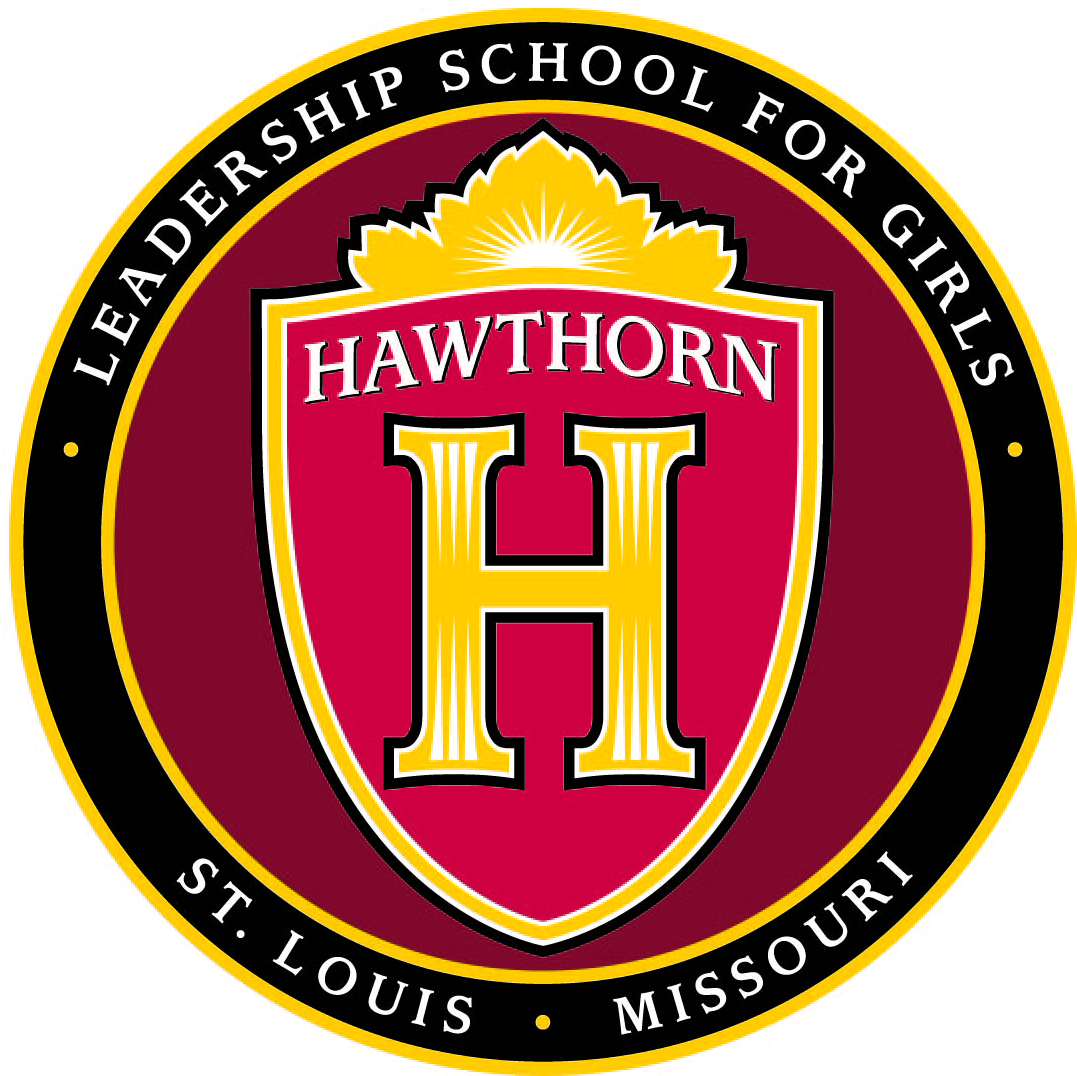 Hawthorn Board of Directors MeetingMonday, December 14, 2015          5:30 p.m. 1901 N. Kingshighway Blvd., St. Louis, MO 63113Conference Call Number: (605) 562-0020  Meeting ID: 102-640-373#Call to OrderPublic Comment (please sign in)Governance CommitteeBoard member electionBoard committees – charters and committee membersApproval of minutes from November 16, 2015 board meeting Executive Director’s ReportCommunity partnerships/engagementsEmergency preparednessPrincipal’s ReportPersonnel updateAcademic check-inSchool culture Board PoliciesFinancial ReportingProcurementBuilding and GroundsTarlton Close OutCapital expense updateBudget and FinanceNovember financialsCheck ledger (November) for board approvalCash flow projections through q3Adjourn2016 Board Meetings, all from 5:30 p.m.– 7:00 p.m. unless otherwise notified:January 11April 18February 22May 16March 14June 20 